Сумська міська радаVІI СКЛИКАННЯ LI СЕСІЯРІШЕННЯвід 19 грудня 2018 року № 4415-МРм. СумиРозглянувши звернення орендаря, надані документи, ураховуючи протокол засідання постійної комісії з питань архітектури, містобудування, регулювання земельних відносин, природокористування та екології Сумської міської ради від 06.12.2018 № 137, відповідно до статей 12, 20, 186-1 Земельного кодексу України, статті 30 Закону України «Про оренду землі», керуючись пунктом 34 частини першої статті 26 Закону України «Про місцеве самоврядування в Україні», Сумська міська радаВИРІШИЛА:1. Затвердити проект землеустрою щодо відведення земельної ділянки, цільове призначення якої змінюється із земель житлової та громадської забудови; для будівництва та обслуговування будівель торгівлі на землі житлової та громадської забудови; для будівництва і обслуговування багатоквартирного житлового будинку з об’єктами торгово-розважальної та ринкової інфраструктури, кадастровий номер 5910136600:05:002:0101, площею 1,4705 га за адресою: м. Суми, вул. Ковпака, 59/4, яка знаходиться в користуванні Товариства з обмеженою відповідальністю «Торговий комплекс» (38075994) на підставі договору оренди земельної ділянки, укладеного              17 червня 2013 року (додаткова угода до договору оренди земельної ділянки від 27 березня 2018 року, номер запису про інше речове право: 1488724 від              29 червня 2013 року). 2. Надати згоду щодо внесення змін до договору оренди земельної ділянки за адресою: м. Суми, Ковпака, 59/4, площею 1,4705 га, кадастровий номер 5910136600:05:002:0101, укладеного 17 червня 2013 року (додаткова угода до договору оренди земельної ділянки від 27 березня 2018 року, номер запису про інше речове право: 1488724 від 29 червня 2013 року) з Товариством з обмеженою відповідальністю «Торговий комплекс», виклавши в новій редакції наступний пункт:- пункт 2.1. договору записати: «Земельна ділянка надається в оренду під розміщеним торгівельно-побутовим комплексом, згідно з Класифікацією видів цільового призначення земель – 02.10 Для будівництва і обслуговування багатоквартирного житлового будинку з об’єктами торгово-розважальної та ринкової інфраструктури».	3. Департаменту забезпечення ресурсних платежів Сумської міської ради (Клименко Ю.М.) забезпечити підготовку та укладання додаткової угоди до договору оренди земельної ділянки.Сумський міський голова							О.М. ЛисенкоВиконавець: Клименко Ю.М,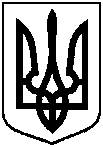 Про затвердження проекту землеустрою щодо відведення земельної ділянки, цільове призначення якої змінюється та внесення змін до договору оренди земельної ділянки, укладеного з         ТОВ «Торговий комплекс»